Year 6 Overview 2022-2023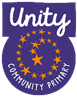 Autumn 1Autumn 2Spring 1Spring 2Summer 1Summer 2EnglishLetter to the teacherDiarySuspense (Alma)Suspense (Alma)War DiariesEco-system non-chronological reportHoles narrativeTwisted fairy talePercy Jackson NarrativeGreek Non-Chronological reportGuided Reading SkillsClosing writing gapsLiteracy projectsMaths Place ValueFour OperationsFractionsFractionsLong DivisionConverting UnitesRatioAlgebraDecimalsFractions, decimals, percentagesStatisticsShapePositionRevisionInvestigationsGaps in knowledgeScienceElectricityLightAnimals including humansHabitatsEvolution and inheritance Evolution and inheritanceComputingOnline SafetyText AdventuresCodingSpreadsheetsBloggingQuizzingNetworksBinaryHistoryVikingsVikingsBeninBeninImmigration in ManchesterImmigration in ManchesterGeographyDesertsIndustry and portsTime Zones & DevelopmentTime Zones & DevelopmentManchester in the World: Local to Global (consolidation unit)Manchester in the World: Local to Global (consolidation unit)ArtPhotographyMake my voice heardStill lifeDesign and TechnologyTextilesStructuresNavigating the worldPhysical EducationGymnastics and invasion gamesGymnastics and danceGymnastics and invasion games Athletics
Striking and fielding Net/wall gamesDanceGamesMusicAdvanced RhythmsDynamics, pitch and textureSongs of World War 2Film MusicTheme and variationComposing and performing a Leaver’s songSpanishRecap numbers to 100 and use them in contextRecap numbers to 100 and use them in contextPlaces in townTransport ‘To go’ verb formsPlaces in townTransport ‘To go’ verb formsThen and nowPlanetsAssessmentThen and nowPlanetsAssessmentPersonal, Social, Health and Economic EducationClass CharterRoutinesOnline safety and trusted sourcesMental and emotional healthHealthy lifestylesKeeping safeRelations and sex educationLiving in the wider worldReligious EducationWhat do religions say to us when life gets hard?Is it better to express your beliefs in arts and architecture or in charity and generosity?  Is it better to express your beliefs in arts and architecture or in charity and generosity?  What matters most to Christians and Humanists?  What difference does it make to believe in ahimsa (harmlessness), grace and/or Ummah (community)?What can be done to reduce racism?Trips and visitsGhyll HeadLeavers’ trip to beach